HSIE: Geography ES1 resourcesThe following activities correspond to the resource worksheets 1-7 in the learning sequence for ES1 Geography – People live in places.Please use all worksheets in a booklet form or choose and print the ones you want as you need them.HSIE: Geography ES1 worksheet 1Name: Class:My homeHere is the google map satellite image of my home where all you can see is the roof. My home is circled.Circle the correct answersWhen I stand in front of my home I see: Here is a drawing of the outside of my homeWhen I walk into my home I see:HSIE: Geography ES1 worksheet 2Name: Class:My favourite placeDraw your favourite place in your home and tell us why in the boxes below.Give four reasons why this is your favourite place.HSIE: Geography ES1 worksheet 3Name: Class:Other peoples’ favourite placesEveryone has different special places. Circle the reason in the pictures why these children might have these as their favourite places.HSIE: Geography ES1 worksheet 4Name: Class:Playground spacesHere is a playground from a primary school.What playground activities do you like the most? Which activities do you not like at all?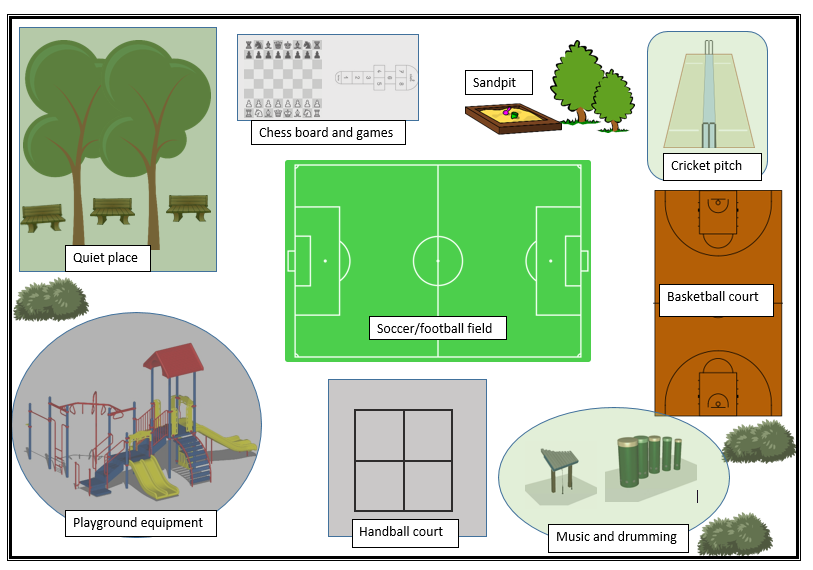 Cut and paste the activity names under the smiley faces to show which activities you enjoy the most, and which activities you don’t enjoy, in order from most liked to least liked.-----------------------------------------------------------------------------------------------------------------------Why did you choose your favourite activity? What do you like about it?______________________________________________________________________________________________________________________________________________________HSIE: Geography ES1 worksheet 5Name: Class:Caring for rooms and spacesThink about the things you and your family need to do to care for your home and keep it clean, organised and a nice place to live.For each of the pictures, write or draw what you might do to help care for that space.HSIE: Geography ES1 worksheet 6Name: Class:Steps to clean your classroom Think about the order that you clean off your desk, pack away your books and pack your bag ready for the bell to ring. Put these things in order from the first thing to the last thing you do to get your classroom tidy for the next day.You can write or draw a picture.HSIE: Geography ES1 worksheet 7Name: Class:Jobs that look after Australian special placesWe have many special places in Australia that need people to care for them. Below are 8 jobs that you need to match with the special places they are caring for. More than one job might be needed in some places.Match these jobs to the special Australian place they are caring for. Each special place might need more than one job caring for it.The colour of my homeThe colour of my homeThe colour of my homeThe colour of my homeThe colour of my homeThe colour of my homebrownblackwhitegreyblueColour this box the colour of your homeThe levels of my homeThe levels of my homeThe levels of my homeThe levels of my home123More! How many?The windows in my homeThe windows in my homeThe windows in my homeThe windows in my homeThe windows in my home1234More! How many?The bedrooms in my homeThe bedrooms in my homeThe bedrooms in my homeThe bedrooms in my homeThe bedrooms in my homeThe bedrooms in my home12345More! How many?The floors in my home The floors in my home The floors in my home The floors in my home The floors in my home WoodCarpetTilesConcreteSomething else?4 reasons why this is my favourite place4 reasons why this is my favourite placeOther peoples’ favourite placesOther peoples’ favourite places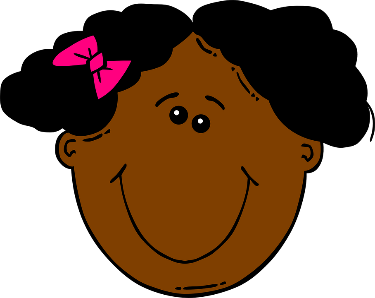 https://cdn.pixabay.com/photo/2014/04/03/11/07/girl-311782_960_720.png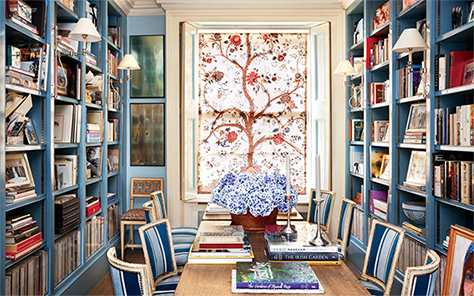 https://3.bp.blogspot.com/-F52yv9ZJPZw/WFxybt1up_I/AAAAAAAAbqk/08S1q1DR-uo47E-fpaQjI8S_AAHRdxejgCEw/s1600/shelves-of-style.jpg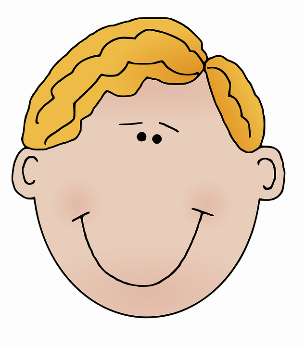 https://cdn.pixabay.com/photo/2012/04/13/00/04/blonde-31103_960_720.png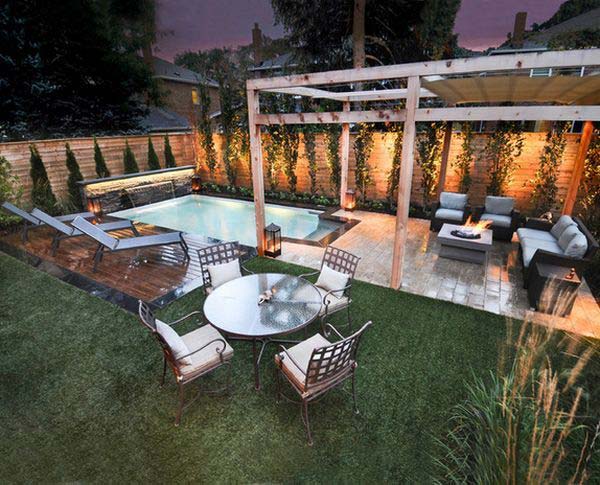 http://www.woohome.com/wp-content/uploads/2015/05/Small-Backyard-Pool-Woohome-3.jpghttps://cdn.pixabay.com/photo/2014/04/02/10/50/head-304719_960_720.png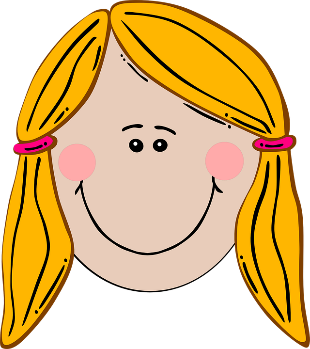 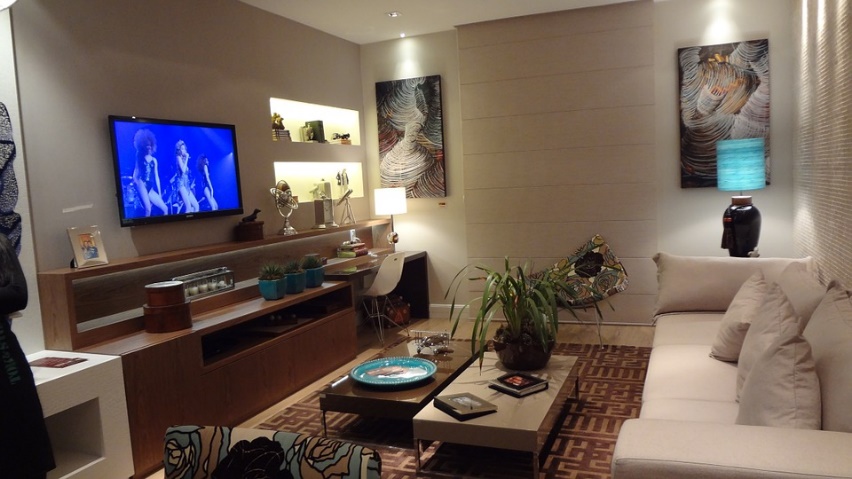 https://cdn.pixabay.com/photo/2015/02/24/02/01/tv-room-647010_960_720.jpg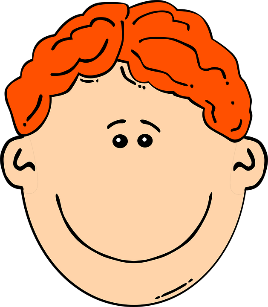 https://cdn.pixabay.com/photo/2014/04/02/11/13/boy-305593_960_720.png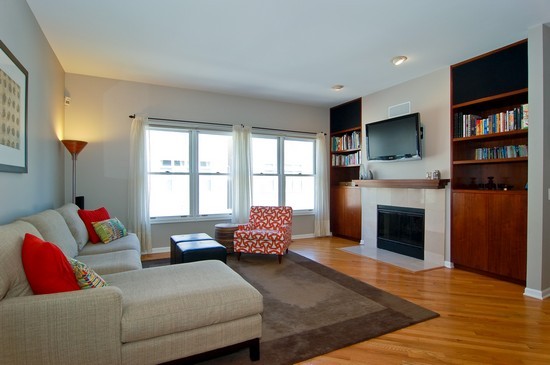 http://3.bp.blogspot.com/-_3LB0Oj8Hnw/TmeOSqTsOTI/AAAAAAAAGFU/IJ_tWLZuAI0/s1600/livingroom3.jpgPlayground picture attributions: Quiet placehttps://openclipart.org/image/2400px/svg_to_png/161173/Tree-1.pnghttps://cdn.pixabay.com/photo/2014/04/02/16/21/bench-307001_960_720.pngChess board and gameshttps://i.stack.imgur.com/a8DcL.gifhttps://upload.wikimedia.org/wikipedia/commons/thumb/c/cb/Image_marelle_2.jpg/100px-Image_marelle_2.jpgSandpithttps://cdn.pixabay.com/photo/2012/04/16/11/12/sandpit-35536_960_720.pnghttps://openclipart.org/image/2400px/svg_to_png/44023/TREES.pngCricket pitchhttps://upload.wikimedia.org/wikipedia/commons/thumb/4/47/Cricket_pitch_perspective.svg/170px-Cricket_pitch_perspective.svg.pngBasketball https://upload.wikimedia.org/wikipedia/commons/thumb/b/be/Basketball_court_fiba.svg/170px-Basketball_court_fiba.svg.pngMusic and drumminghttps://dpa730eaqha29.cloudfront.net/myedmondsnews/wp-content/uploads/2018/03/Play-structure-drums-e1521005985387-470x420.jpeghttps://dpa730eaqha29.cloudfront.net/myedmondsnews/wp-content/uploads/2018/03/play-structure-xylophone-e1521006050250.jpeghttps://cdn.pixabay.com/photo/2014/12/21/23/54/bush-576310_960_720.pngPlayground equipmenthttps://static.pexels.com/photos/340098/pexels-photo-340098.jpegPlayground activities I like the bestPlayground activities I like the bestPlayground activities I like the bestPlayground activities I like the bestPlayground activities I like the bestPlayground activities I like the bestPlayground activities I like the bestPlayground activities I like the bestPlayground activities I like the best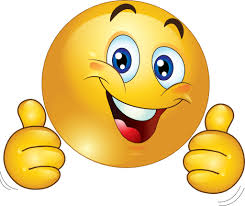 https://www.empillsblog.com/wp-content/uploads/2015/04/Smiley.jpg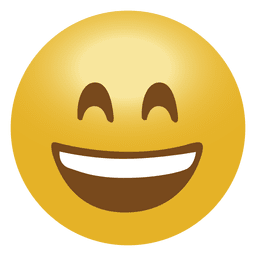 https://images.vexels.com/media/users/3/134643/isolated/lists/f967dff67c513d21ebd6375982054b55-laugh-emoji-emoticon.pnghttps://cdn.pixabay.com/photo/2017/03/05/21/55/emoticon-2120024_640.png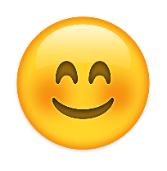 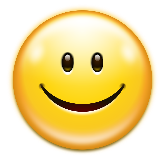 https://upload.wikimedia.org/wikipedia/commons/thumb/d/dc/Oxygen480-emotes-face-smile.svg/1024px-Oxygen480-emotes-face-smile.svg.png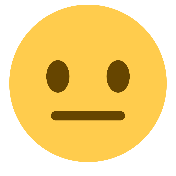 https://upload.wikimedia.org/wikipedia/commons/thumb/c/cb/Twemoji_1f610.svg/200px-Twemoji_1f610.svg.png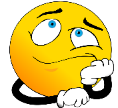 https://cdn.pixabay.com/photo/2017/01/13/15/39/boredom-1977519_960_720.pnghttps://upload.wikimedia.org/wikipedia/commons/thumb/b/b2/Twemoji_1f614.svg/768px-Twemoji_1f614.svg.png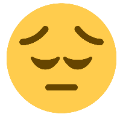 https://upload.wikimedia.org/wikipedia/commons/thumb/4/4c/Face-bad.svg/120px-Face-bad.svg.png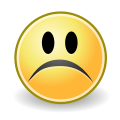 https://upload.wikimedia.org/wikipedia/commons/thumb/8/8f/Emojione_1F620.svg/1024px-Emojione_1F620.svg.png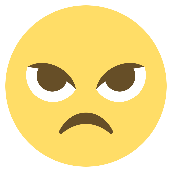 SandpitQuiet placePlayground equipmentSoccer and footballBasketballChess and gamesHandballMusicCricketSpace, place or roomHow do we care for it?Bathroom 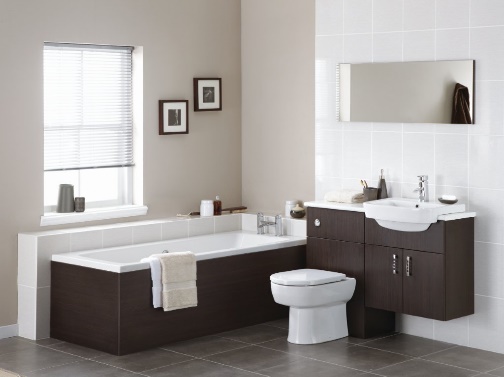 http://www.witteringwest.co.uk/images/bathroom-photos/truffle-brown-wall-hung.jpgKitchen 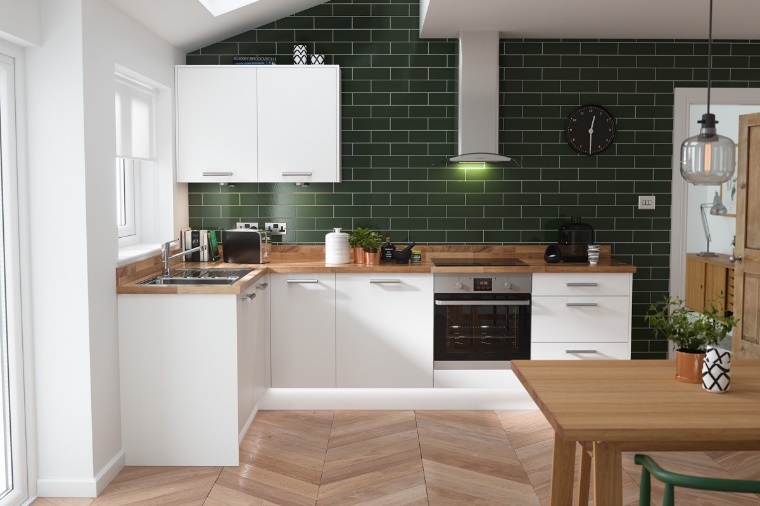 http://cdn.home-designing.com/wp-content/uploads/2018/05/Dark-green-kitchen-tiles.jpgBedroom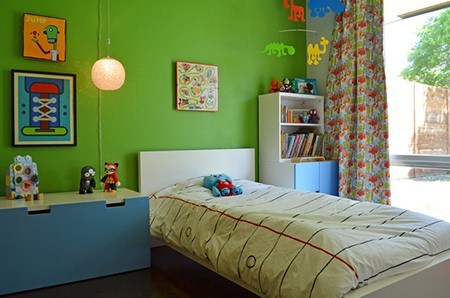 http://i1.wp.com/hisforhomeblog.com/images/home-tones/green-flash/kids-bedroom.jpg?resize=450%2C298Backyard or garden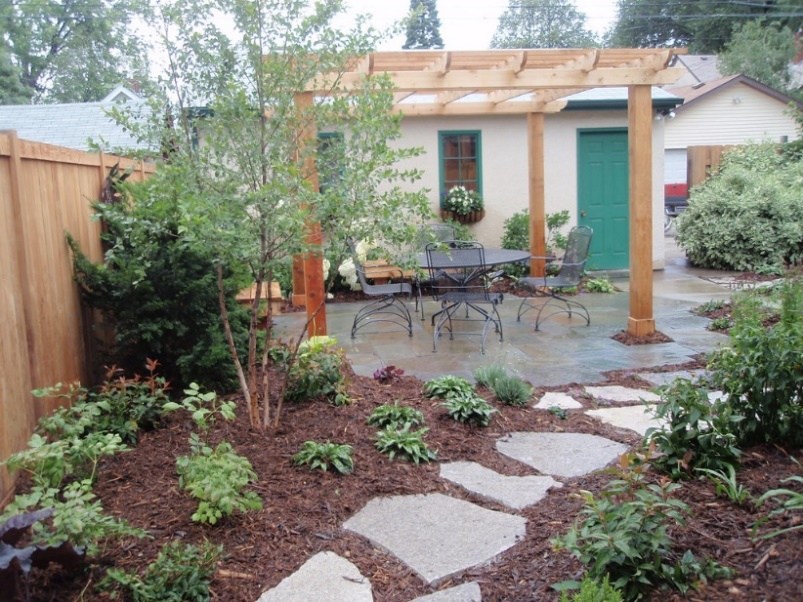 https://c1.staticflickr.com/3/2490/3798519379_eb140b8e60_b.jpgLounge room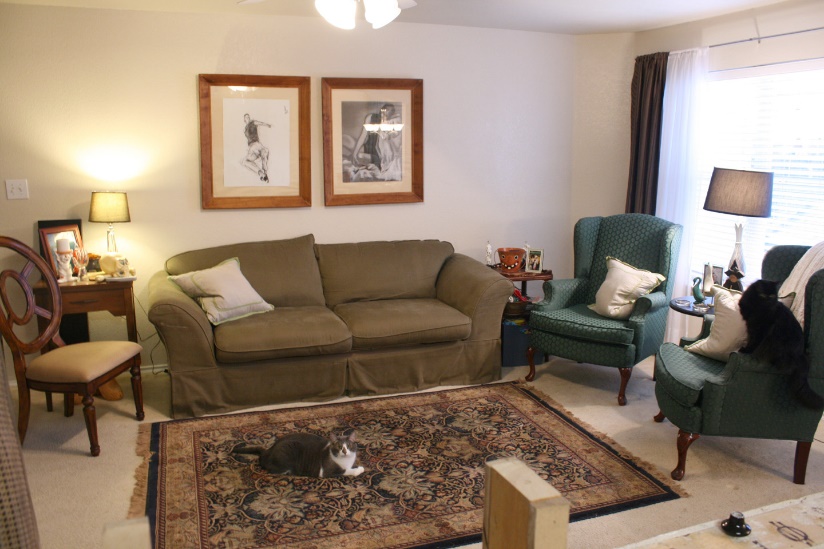 https://4.bp.blogspot.com/_zJZNte9YwyQ/TUeD6K-CO3I/AAAAAAAAN2I/VcK-__pfs7E/s1600/104b.JPGStep 1.Step 2.Step 3.Step 4.Jobs that care for special placesJobs that care for special placesPark RangerCleaner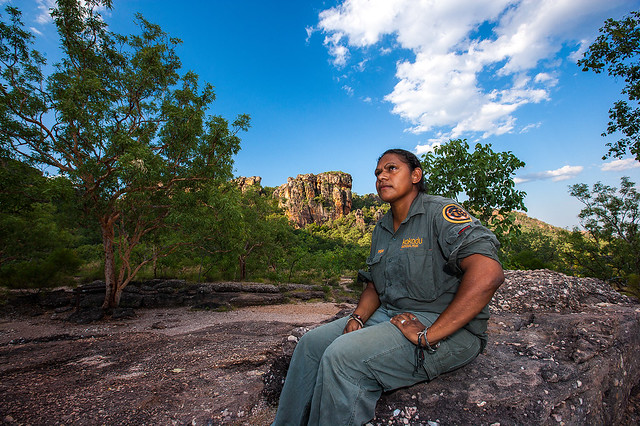 https://farm6.staticflickr.com/5532/9266994222_5f0794ba8b_z.jpg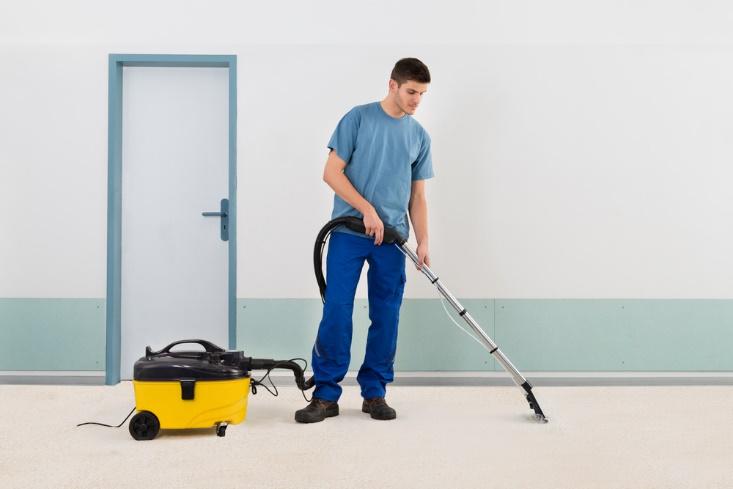 https://technofaq.org/wp-content/uploads/2017/04/image02-1.jpgPainterRubbish collector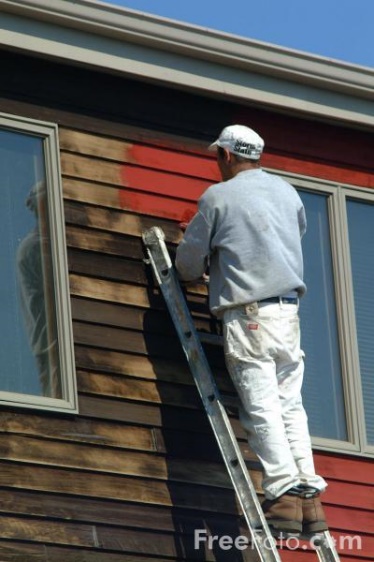 https://s3.freefoto.com/images/13/51/13_51_52_web.jpghttp://4.bp.blogspot.com/-LqVnDEMvVB8/TlsB4BhOKHI/AAAAAAAAAcM/anCdgPTUcCQ/s1600/garbage+truck.jpg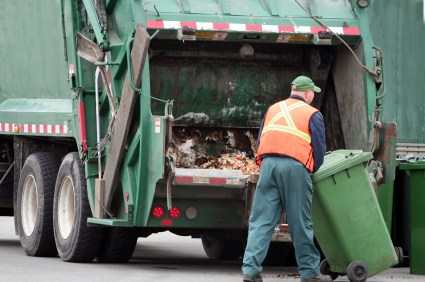 FarmerGardener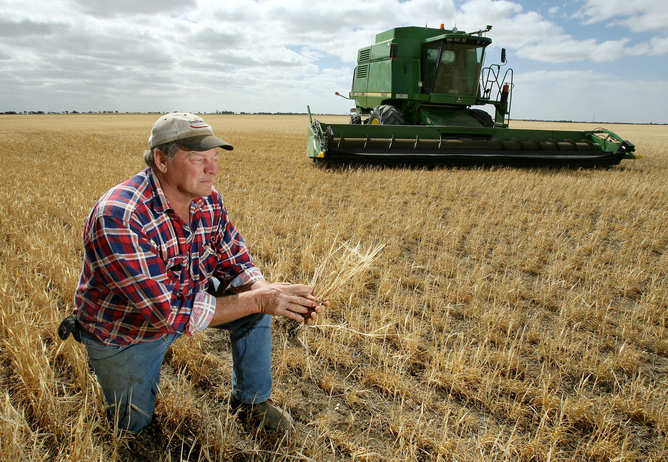 https://62e528761d0685343e1c-f3d1b99a743ffa4142d9d7f1978d9686.ssl.cf2.rackcdn.com/files/15691/width668/7f9zdr44-1348116290.jpg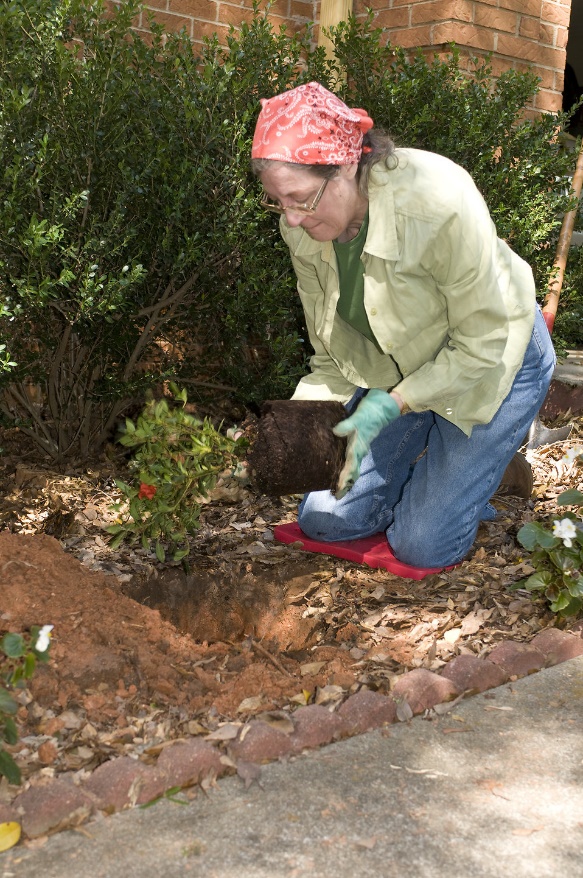 http://res.freestockphotos.biz/pictures/17/17354-a-woman-working-in-her-garden-pv.jpgBuilderMarine Park Ranger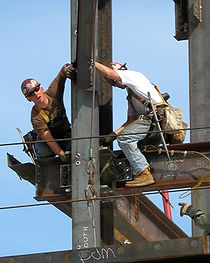 https://upload.wikimedia.org/wikipedia/commons/thumb/4/4a/Construction_Workers.jpg/220px-Construction_Workers.jpg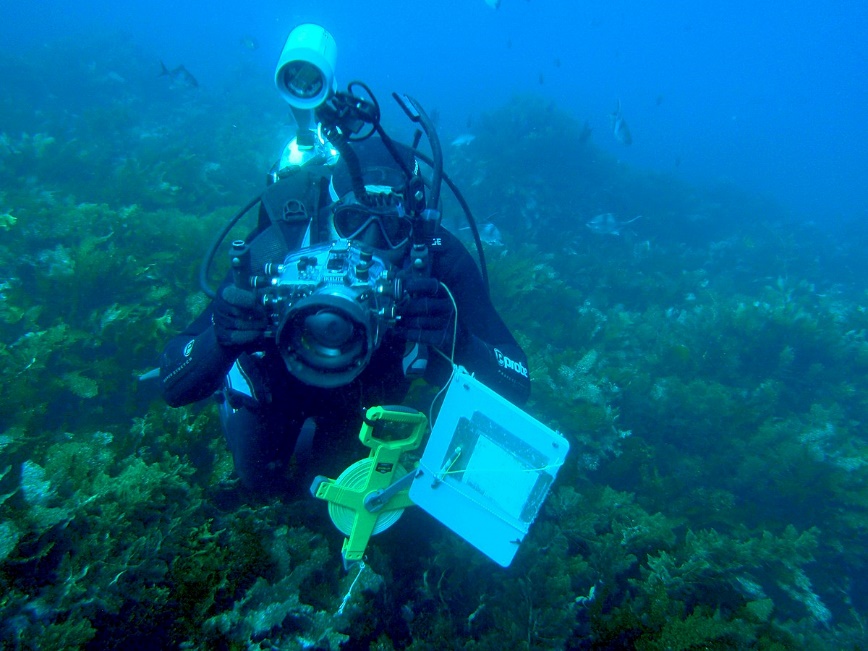 https://upload.wikimedia.org/wikipedia/commons/thumb/5/5d/Graham_Edgar_on_RLS_transect_at_Pearson_Island_P1091644.JPG/1200px-Graham_Edgar_on_RLS_transect_at_Pearson_Island_P1091644.JPGSpecial Australian placesThe jobs that care for this place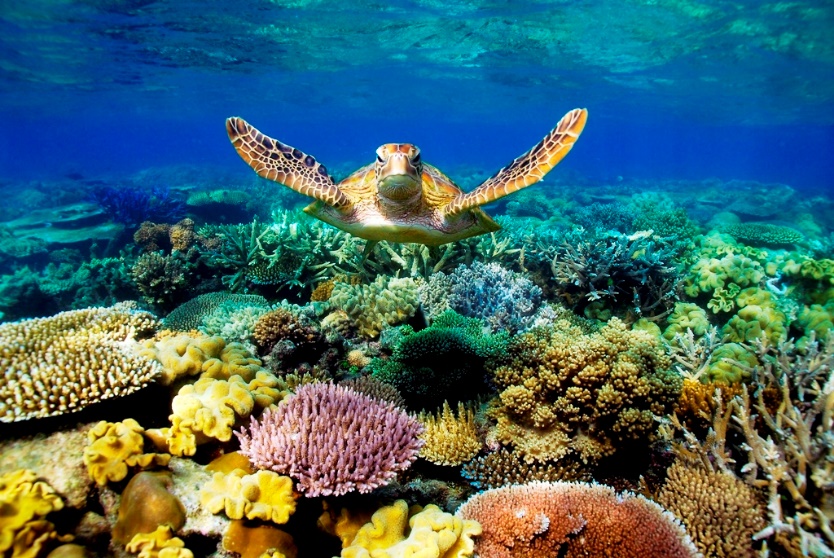 Great Barrier Reefhttps://overseasadventuroustravel01.files.wordpress.com/2015/01/barrier-reef.jpg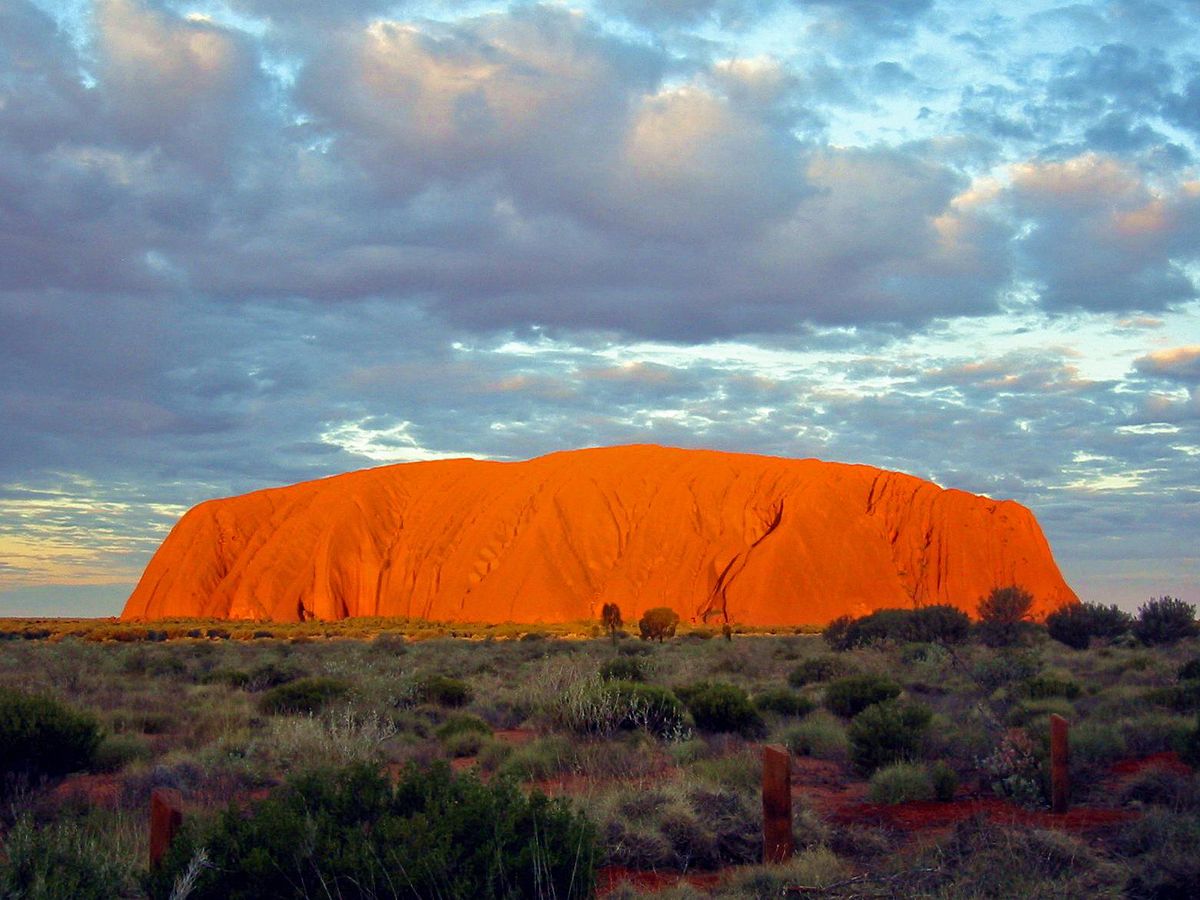 Uluruhttps://upload.wikimedia.org/wikipedia/commons/thumb/1/1a/Uluru_Australia%281%29.jpg/1200px-Uluru_Australia%281%29.jpg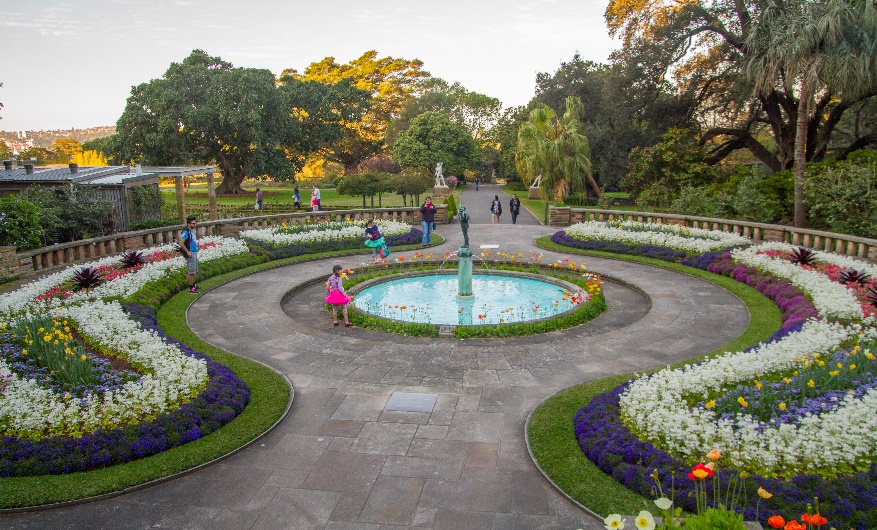 Royal Botanic Gardenshttps://upload.wikimedia.org/wikipedia/commons/9/90/2015-09-13_Royal_Botanic_Gardens%2C_Sydney_-_1.jpg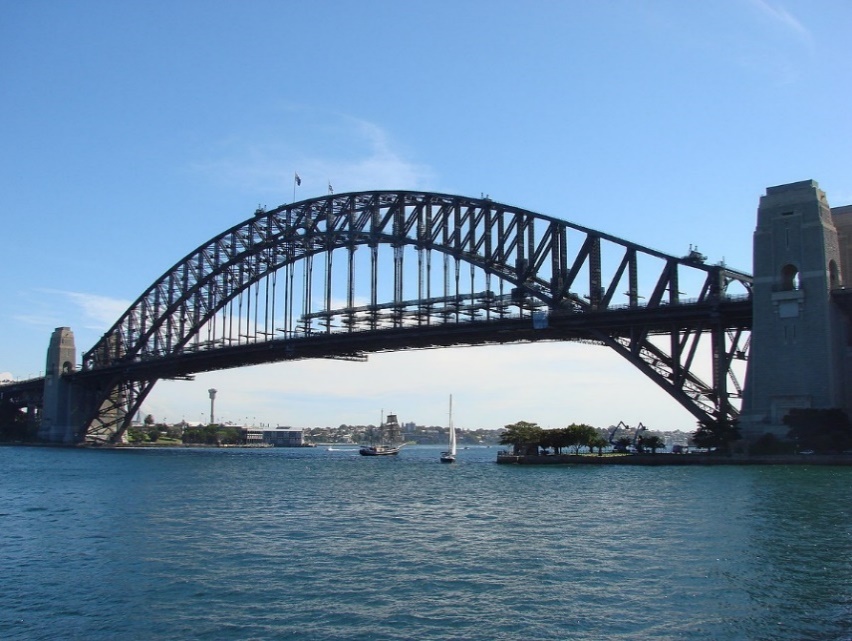 Sydney Harbour Bridgehttps://upload.wikimedia.org/wikipedia/commons/thumb/4/47/Harbour_Bridge_-_panoramio.jpg/1200px-Harbour_Bridge_-_panoramio.jpg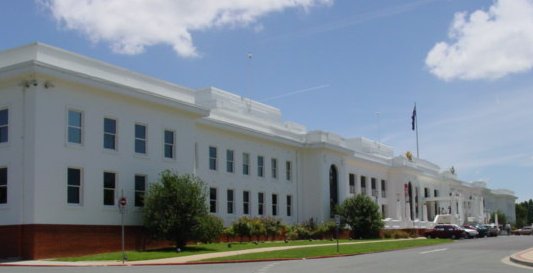 Old Parliament Househttps://upload.wikimedia.org/wikipedia/commons/thumb/7/7f/Old_Parliament_House_cropped.jpg/220px-Old_Parliament_House_cropped.jpg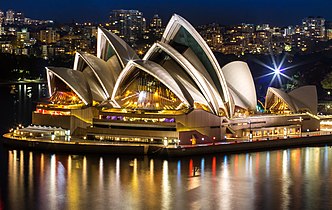 Sydney Opera Househttps://upload.wikimedia.org/wikipedia/commons/thumb/c/cd/Sydneyoperahouse_at_night.jpg/332px-Sydneyoperahouse_at_night.jpg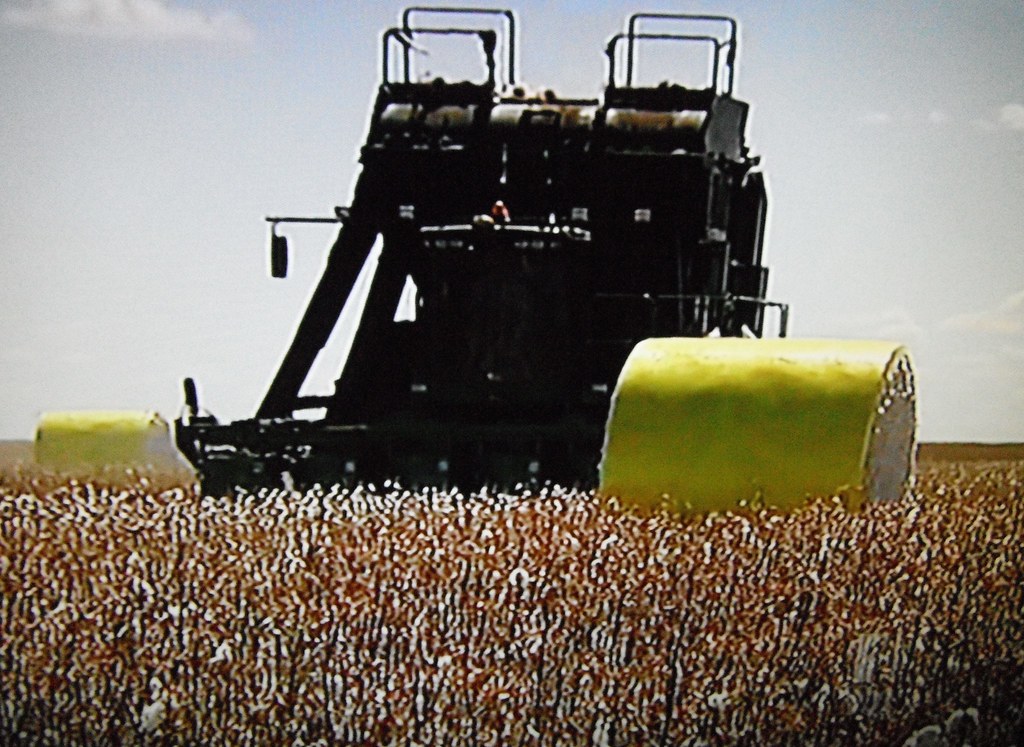 Cubbie Station Cotton Farmhttps://live.staticflickr.com/8188/8135087714_93d3a15325_b.jpg